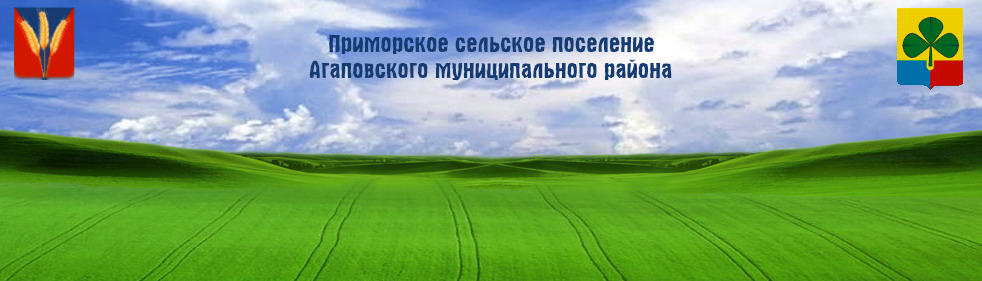 РОССИЙСКАЯ ФЕДЕРАЦИЯ                           СОВЕТ ДЕПУТАТОВ ПРИМОРСКОГО СЕЛЬСКОГО ПОСЕЛЕНИЯАГАПОВСКОГО МУНИЦИПАЛЬНОГО РАЙОНА ЧЕЛЯБИНСКОЙ ОБЛАСТИ ТРИНАДЦАТОЕ ЗАСЕДАНИЕ СОВЕТА ДЕПУТАТОВ ШЕСТОГО СОЗЫВАРЕШЕНИЕ от 15.07.2020г.                             п. Приморский                                            № 52                             Об утверждении Порядка предоставления нормативных правовых актов(проектов нормативных правовых актов) Советом депутатов Приморского сельского поселения в прокуратуру Агаповского районаВ соответствии с Федеральным законом от 06.10.2003 N 131-ФЗ "Об общих принципах организации местного самоуправления в Российской Федерации", Федеральным законом от 17.07.2009года № 172-ФЗ «Об антикоррупционной экспертизе нормативных актов»,Совет депутатов Приморского сельского поселения РЕШАЕТ:Утвердить Порядок предоставления нормативных правовых актов (проектов нормативных правовых актов) Советом депутатов Приморского сельского поселения в прокуратуру Агаповского сельского поселения. Контроль за исполнением данного решения оставляю за собой. Настоящее Решение вступает в силу со дня его опубликования  (обнародования).Председатель Совета депутатов  Приморского сельского поселения                                                     М.С.Панкин                                              Глава ПриморскогоСельского поселения                                                                           С.А.АристовУТВЕЖДЕНРешением Совета депутатовПриморского сельского поселенияот 15.07.2020 г.№52ПОРЯДОКПредоставления нормативных правовых актов(проектов нормативных правовых актов) Советом депутатов Приморского сельского поселенияв прокуратуру Агаповского района Общие положенияНастоящий Порядок предоставления нормативных правовых актов (проектов нормативных правовых актов) Советом депутатов Приморского сельского поселения в прокуратуру Агаповского района разработан в целях организации взаимодействия прокуратуры Агаповского района и Советом депутатом Приморского сельского поселения по вопросу обеспечения законности принимаемых Советов депутатов Агаповского сельского поселения нормативных правовых аутов и проведения антикоррупционной экспертизы нормативных правовых актов и их проектов.Определяет порядок предоставления в прокуратуру района принятых Советом депутатов Приморского сельского поселения  нормативных правовых актов, а также проектов нормативных правовых актов в целях реализации полномочий по проведению правой и антикоррупционной экспертиз нормативных правовых актов возложенных на органы прокуратуры.Проекты нормативных правовых актов Совета депутатов Приморского сельского поселения в электронном виде заблаговременно не позднее 1 дня до предполагаемой даты их принятия предоставляются в прокуратуру Агаповского района для проведения проверки соответствия действующему законодательству и проведению антикоррупционной экспертизы.Направлению в прокуратуру района подлежат, запланированные к принятию проекты нормативных правовых актов, касающиеся:- прав свобод и обязанностей человека и гражданина;- муниципальной собственности и муниципальной службы, бюджетного, налогового, лесного, водного, земельного, градостроительного, природоохранного законодательства, законодательство о лицензировании; - социальных гарантий лицам, замещающим (замещавшим) муниципальные должности, должности муниципальной службы;- иные нормативные правовые акты, подлежащие экспертизе на коррупционность в соответствии с действующим законодательством.2.2    При необходимости срочного рассмотрения и принятия нормативного правого акта срок направления проекта нормативного правового акта может быть сокращен по согласованию с прокуратурой.2.3    Не полежат направлению проекты нормативных правовых актов, указанных в пункте 2.1. настоящего Положения, о внесении изменений в нормативные правовые акты по результатам рассмотрения протестов и замечаний прокуратуры.3.    Нормативные правовые акты Совета депутатов Приморского сельского поселения в течение десяти дней после дня подписания, предоставляются в прокуратуру Агаповского района.3.1   Совместно с проектом нормативного правого акта предоставлять в прокуратуру района заключение о результатах проведения антикоррупционной экспертизы, проведенной комиссий Совета депутатов Приморского сельского поселения.        